	Дидактические игры по физическому воспитаниюТретьякова И.Н.
Дидактическая игра «Парочки»Цели и задачи: формировать интерес у детей к физкультуре и спорту; учить соотносить картинку вида спорта с соответствующей пиктограммой, развивать память, логическое мышление.Возраст: 5-7 летПравила: В игре участвуют 2 и более человек. Детям раздают картинки с изображением видов спорта. Ведущий достает по одной пиктограмме. Игроки сравнивают ее со своей картинкой и называют данный вид спорта.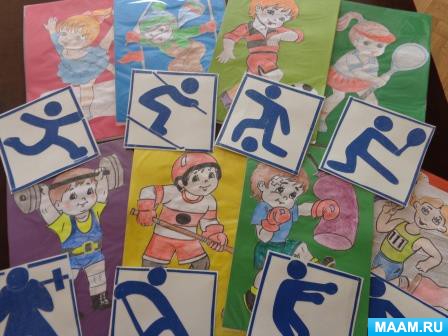 Дидактическая игра «Сложи и назови»Цели и задачи: формировать у детей интерес к физкультуре и спорту; знакомить детей с видами спорта; учить узнавать и называть виды спорта; развивать воображение,мышление и логику.Возраст: 5-7 летПравила: игрок собирает картинку из частей. Собрав, ребенок рассказывает,что изображено на картинке (называет вид спорта)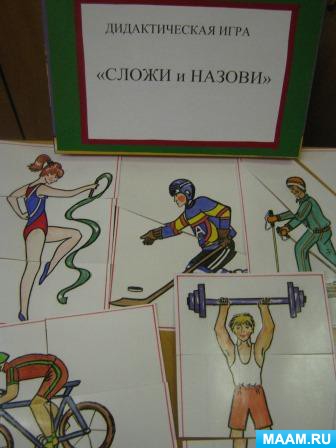 Дидактическая игра «Спортивная угадайка»Цели и задачи: формировать у детей интерес к физкультуре и спорту; учить детей узнавать виды спорта по признакам и определениям; развивать память, мышление, логику.Возраст: 6-7 летПравила: Играть могут 2 и более человек.Водящий (взрослый или ребенок, с помощью карточек – «определений и признаков», загадывает вид спорта.Игроки пытаются отгадать вид спорта. Тот, кто угадал, становится водящим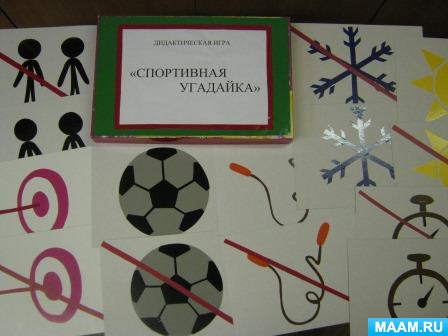 Дидактическая игра «На зарядку становись»Цели и задачи: формировать у детей интерес к физкультуре и спорту; учить детей узнавать исходные положения для утренней гимнастики и выполнять движение, развивать внимание, память.Возраст: 5-7 летПравила: Играют 2-6 человек.Игрок бросает кубик, какое число выпадет, столько шагов он ходит своей фишкой. Затем он должен принять исходное положение и выполнить соответствующее движение, на которое указала его фишка. Играющие по очереди делают ходы и показывают упражнения.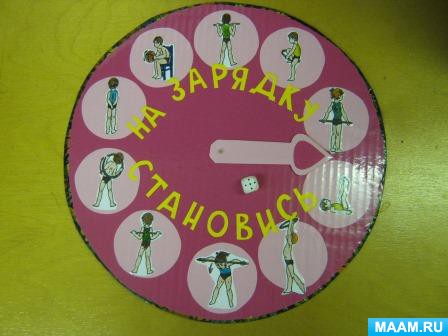 «Д У Й Б О Л»Возраст:5-7 лет.Правила: Игроки (двое, или команда из пяти детей, дуют на мяч через тонкую трубочку,Цель: Формирование навыков правильного дыхания.пытаясь тем самым забить гол в ворота соперника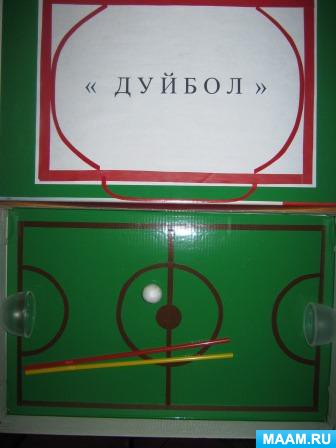 